Администрация Колодеевского сельского поселения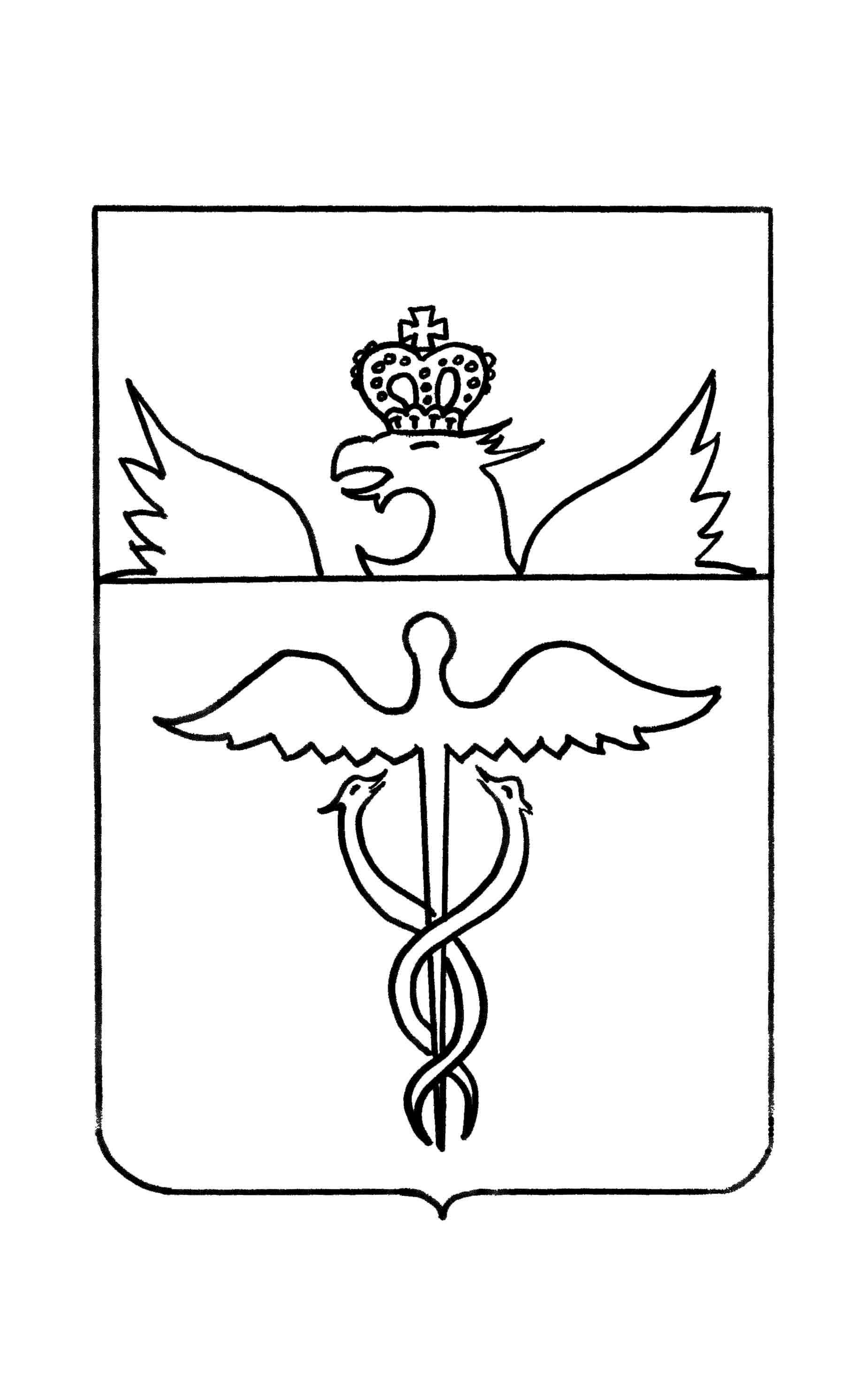 Бутурлиновского муниципального районаВоронежской областиПОСТАНОВЛЕНИЕот 28.08.2017 гола № 26с. Колодеевка  Об утверждении  градостроительного плана земельного участка площадью1,2303га  по  адресу:  Колодеевское  сельское   поселение, с.Колодеевка, западная часть кадастрового квартала36:05:2700004, Бутурлиновский  район, Воронежская  областьРассмотрев градостроительный план земельного участка по адресу: Колодеевское сельское поселение, с.Колодеевка, западная часть кадастрового квартала 36:05:2700004, Бутурлиновский район, Воронежская область, в соответствии с Градостроительным кодексом Российской Федерации от 29.12.04 года №190-ФЗ, Федеральным законом от 06.10.03 года №131-ФЗ «Об общих принципах организации местного самоуправления в Российской Федерации», администрация Колодеевского сельского поселенияПОСТАНОВЛЯЕТ:1. Утвердить градостроительный план земельного участка площадью 1,2303га по адресу: Колодеевское сельское поселение, с. Колодеевка, западная часть кадастрового квартала 36:05:2700004, Бутурлиновский район, Воронежская область, выполненный ООО «ГеоКартСтрой»28.08.2017г.Глава Колодеевского сельского поселения                                  В.И.Шаров          